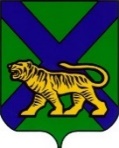 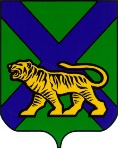 ТЕРРИТОРИАЛЬНАЯ ИЗБИРАТЕЛЬНАЯ КОМИССИЯ
ХАСАНСКОГО РАЙОНАРЕШЕНИЕпгт СлавянкаО назначении председателей участковых избирательных комиссии Приморского края избирательных участков с № 3001 по № 3031В соответствии с решением территориальной избирательной комиссии от 30.05.2023 № 771/157 «О формировании участковых избирательных комиссий Приморского края избирательных участков с № 3001 по № 3031», руководствуясь частями 8 и 14 статьи 31 Избирательного кодекса Приморского края, территориальная избирательная комиссия Хасанского районаРЕШИЛА:Назначить председателями участковых избирательных комиссий Приморского края избирательных участков с № 3001 по № 3031 согласно Приложению.Поручить председателям участковых избирательных комиссий Приморского края избирательных участков №№ 3001–3031 провести первое заседание каждой из участковой избирательной комиссии не позднее 10 июня 2023 года.           3. Опубликовать (обнародовать) настоящее решение на официальном сайте администрации Хасанского муниципального округа Приморского края в телекоммуникационной сети «Интернет» в разделе «территориальная избирательная комиссия Хасанского района».4. Направить настоящее решение в участковые избирательные комиссии Приморского края избирательных участков № № 3001–3031 для сведения и ознакомления с ним председателей.Председатель комиссии						          	А. И. МихайловСекретарь комиссии							 О. В. ПавленкоПриложение к решению территориальной                  избирательной комиссии Хасанского района от 30.05.2023 г. № 772/157Список председателей участковых избирательных комиссийПриморского края избирательных участков с № 3001 по № 303130.05.2023772/157№№ УИКФамилия, имя, отчество председателя участковой избирательной комиссии3001Федоренко Виктория Олеговна3002Свитавская Любовь Владимировна3003Недозрелова Светлана Михайловна3004Нарыжная Елена Георгиевна3005Кузнецова Наталья Леонидовна3006Кравцова Ирина Борисовна3007Мальцева Елена Андреевна3008Федорова Инга Дайновна3009Пантюхова Ирина Сергеевна3010Идрисова Галина Фанисовна3011Королёва Валентина Викторовна3012Райчук Михаил Юрьевич3013Вильде Ярослава Александровна3014Лаврова Юлия Евгеньевна3015Кирик Надежда Александровна3016Саенко Мария Николаевна3017Гикалова Ольга Владимировна3018Бенцель Елена Владимировна 3019Петренко Ирина Ивановна3020Карпов Андрей Алексеевич3021Горникова Марина Петровна3022Раевникова Алена Юрьевна3023Крайнюк Ольга Владимировна3024Лисица Анна Александровна3025Шадрикова Ольга Николаевна3026Дмитриева Нина Анатольевна3027Соколова Светлана Александровна3028Айрапетян Тигран Маисович3029Арнаут Марина Константиновна3030Моруженко Оксана Геннадьевна3031Буглак Вячеслав Иванович